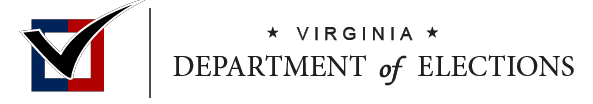 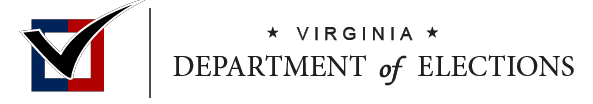 용어 정의 및 주요 아이콘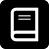 정당 – 지난 두 번의 전국 총선거 중 한 곳의 선거에서 선출된 전체 공직에 대해 총 투표수 중 최소 10% 이상을 얻은 조직 (현재 민주당과 공화당 뿐임)예비선거 후보 – 예비선거에 출마하여 정당의 공천을 받고자 하는 개인주요 정당이 아닌 당의 후보 – 예비선거 출마가 아닌 정당에 이야기하는 방식으로 정당의 공천을 받고자 하는 개인무소속 후보 – 공화당 또는 민주당의 공천 없이 총선거에 출마하고자 하는 개인 (기타 알려진 정당이거나 정당이 없을 수도 있음)현직 후보 – 동일한 공직에 대해 재선에 출마하고자 하는 공직자유자격 유권자 – 버지니아 헌법에 따라 투표할 수 있고 유권자로 적합하게 등록된 사람(정의 참조)버지니아 법률 또는 버지니아 행정법률 상의 정보 찾기서류 제출 시작일/마감일 표시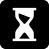 서류 제출 장소에 대한 정보 표시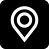 기타 도움이 되는 정보 표시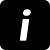 Va. Code – 버지니아 법률VAC – 버지니아 행정법률선거 시행 영장(Writ of election) – 선거를 명령하는 판사가 발행하는 법적 문서COMET – 후보자가 선거 등록하고,선거관리부가 선거 자금을 추적하는 데이터베이스	버지니아에서 후보가 출마하는 방법	다음의 선거에 출마하려면 본 지침을 따르십시오.2023년 6월 20일 화요일 예비선거2023년 11월 7일 화요일 특별 선거2023년 11월 총선 기간 중 진행하는 특별 선거 중 하나에 출마하는 경우 다음의 지침을 따르십시오. 2023년 6월 예비선거 및 11월 총선거 일정후보자의 기본 자격 조건을 충족하십니까?선거 직전까지 1년 동안 버지니아에 거주하고 있습니다.출마하려는 공직이 속한 카운티/시/타운의 거주자입니다.출마하려는 공직이 속한 카운티/시/타운의 유권자로 등록되어 있습니다.2023년 6월 및 11월 지방선거 후보자 게시판 – 특별 선거무엇을 언제 어디로 제출합니까?다음 표는 요약본 입니다. 자세한 정보는 아래를 참조하십시오.4쪽11/22/2022후보 등록을 위해 다음의 단계를 따르십시오.후보 자격 증명(Certificate of Candidate Qualification Form) 지방 공직 (SBE-501) 작성 및 제출버지니아 법률 §§ 24.2-501 또는  24.2-503.     예비선거 후보:선거 시행 영장이 발부되었으며 2023년 1월 3일 이후 등록 시작2023년 4월 6일 오후 5시 등록 마감주요 정당이 아니거나 무소속 후보선거 시행 영장이 발부되었으며 2023년 1월 3일 이후 등록 시작등록 마감: 11월 1일 공석: 2023년 8월 18일 금요일 오후 5시.11월 2일 공석: 2023년 6월 20일 화요일 오후 7시.모든 후보는 마감일 전까지 이 양식을 우편 송부할 수 있고 총 등록원이 받게 됩니다. 다음을 반드시 따르세요.우편 요금을 지불하고 등기우편 또는 배달증명으로 보내세요.마감일 전에 이 양식을 우편 송부했음을 총 등록원에게 증명하기 위해 영수증을 보관하세요.       총 등록원에게 이 양식을 제출하세요.       양식 제출 후:총 등록원은 후보자의 정보를 버지니아 선거 및 등록 정보 시스템(VERIS)에 입력합니다.선거관리부는 후보의 정보를 선거관리부 웹사이트에 게시합니다.경제적 이해관계 진술서(Statement of Economic Interests) 작성 및 제출 (필요시)버지니아 법률 §§ 24.2-501 또는  24.2-503.헌법상의 공직에 출마하는 후보자 또는 인구 3,500명 이상의 카운티, 시, 타운의 이사회 또는 교육위원회 선출직에 출마하는 후보자에게 요구됨.    예비선거 후보:선거 시행 영장이 발부되었으며 2023년 1월 3일 이후 등록 시작 2023년 4월 6일 오후 5시 등록 마감주요 정당이 아니거나 무소속 후보선거 시행 영장이 발부되었으며 2023년 1월 3일 이후 등록 시작등록 마감: 11월 1일 공석: 2023년 8월 18일 금요일 오후 5시.11월 2일 공석: 2023년 6월 20일 화요일 오후 7시.모든 후보는 마감일 전까지 이 양식을 우편 송부할 수 있으며 등록됩니다. 다음을 반드시 따르세요.우편 요금을 지불하고 등기우편 또는 배달증명으로 보내세요.마감일 전에 이 양식을 우편 송부했음을 증명하기 위해 영수증을 보관하세요.       총 등록원에게 이 양식을 제출하세요.재선에 출마하는 현직자가 버지니아 법령 § 2.2-3115, 연례 등록에 따라 경제적 이해관계 진술서를 이미 제출한 경우는 후보 등록을 위해 다시 경제적 이해관계 진술서를 제출할 필요가 없습니다. 이는 임시 임명직이 임명된 직위에 선출되기를 원하는 경우에도 적용됩니다.예비선거 등록비 및 영수증 제출버지니아 법률 §§ 24.2-523 및  24.2-524 참조선거 시행 영장이 발부되었으며 2023년 1월 3일 이후 등록비 납부 시작2023년 4월 6일 오후 5시 이전까지 납부예비선거 등록 접수비 영수증, 입후보 선언서, 청원 서명을 함께 제출하십시오.주요 정당이 아니거나 무소속 후보는 등록비를 납부할 필요 없습니다.거주 지역 재무담당 또는 재무이사에게 지불하십시오.지불 영수증을 보관하십시오. 입후보 선언서 및 청원 서명과 함께 제출해야 합니다.금액은 지역 재무담당 또는 재무이사에게 문의자격 요건이 불충분하거나, 반대 후보 없이 경선되거나, 사퇴할 경우 예비선거등록비는 어떻게 됩니까?자격이 불충분하거나 예비 경선에 반대 후보가 없는 경우, 예비선거 등록비를 환불 받을 수 있습니다.사퇴하는 경우, 정당 의장이 유자격 예비선거 후보 등록 양식을 제출하기 전에 총 등록원이 사퇴 통지를 받을 경우 등록비를 환불 받을 수 있습니다. 제출 마감일은 2023년 4월 11일이지만 정당 의장이 더 빨리 제출할 수도 있습니다.4a;	공직후보 선언서(Declaration of Candidacy) 양식(SBE-505/520) 작성 및 제출4b          버지니아 법령 §§ 24.2-505, 24.2-507, 24.2-520,24.2-522 참조         예비선거 후보:선거 시행 영장이 발부되었으며 2023년 3월 20일 오후 12시 이후 등록 시작2023년 4월 6일 오후 5시 등록 마감무소속 후보선거 시행 영장이 발부되었으며 2023년 1월 3일 이후 등록 시작등록 마감: 11월 1일 공석: 2023년 8월 18일 금요일 오후 5시.11월 2일 공석: 2023년 6월 20일 화요일 오후 7시.총 등록원은 위 명시된 마감일 전에 이 양식을 전달받아야 합니다. 우편 소인이나 다른 전송 서비스의 시간 기록은 인정하지 않습니다.          이 양식과 함께 다음을 동봉하십시오.유자격 유권자 청원서 그리고예비선거 접수 영수증 (필요시)예비선거 후보: 지역 정당 대표기타 모든 후보 제출처: 총 등록원 예비선거가 아닌 다른 방식으로 공천된 정당 후보의 경우 정당에서 요구하지 않는 한 공직 후보 선언서를 제출할 필요가 없습니다.4c	  청원 서명 수집 및 유자격 유권자 청원(SBE-506/521) (레터 ; 리걸)버지니아 법령 §§ 24.2-505, , 24.2-507,24.2-521 참조1 VAC 20-50-20  및 1 VAC 20-50-30 참조추가 요구사항이나 다른 요건에 대해서는 지역 헌장을 확인하십시오. 관련 요건에 관해 해당 지역 변호사와 상담하십시오.청원 페이지를 처음 제출하는 경우, 입후보 선언서와 예비선거 등록비 영수증(필요시)과 함께 제출해야 합니다.총선거에 출마하는 후보는 청원서 페이지를 두 번 이상 제출할 수도 있습니다. 필요한 서명자 수는 12페이지의 표를 참조하십시오.무소속 후보는 사무소에 등록 한 순서에 따라 투표 용지에 표시됩니다. 이는 무소속 후보가 필요한 수의 청원 서명을 제출한 시간입니다. 청원이 필요하지 않은 경우, 후보자가 자격 진술서를 작성하여 제출한 시점이 접수 시점이 됩니다.등록 당시 등록 마감일 이전에 정정할 수 있는 문제에 대한 통지를 요청할 수 있습니다. 이 요청은 서면으로 가능하며 지역 선거관리위원회 비서관에게 전달하십시오.후보에게 답변하기 위해 노력하겠지만 기한 내에 가능하다는 보장은 할 수 없습니다.서명인 수가 충분하지 않아 후보 자격을 충족하지 못하는 경우 청원 서명과 관련해 해당 지역 선거관리위원회에 항소를 제기할 수 있습니다.결격 통지서가 발부된 날로부터 5일 이내에 항소를 제기할 수 있습니다.등록 마감일 전에 올바른 유자격 유권자 서명인 수를 확보했음을 증명해야 합니다.자세한 내용 참조 1 VAC 20-50-30.청원에 대해 기억해야 할 사항들:청원 페이지는 반드시 다음과 같아야 합니다.선거관리국의 해당 양식을 사용해야 하며 어떤 형태로든지 변경은 불가능합니다.레터(letter) 또는 리걸(legal) 크기입니다. 두 양식 모두 선거관리국 웹사이트에 있습니다.한 장에 앞뒤로 양면 인쇄하십시오. 필요한 만큼 여러 장 복사는 가능합니다.서명, 이름 전체, 유자격 유권자 별 거주지 주소 전체 및 유권자가 서명한 날짜를 포함해야 합니다. 유자격 유권자의 사회보장번호 마지막 4자리는 도움이 되지만 필수적인 것은 아닙니다.청원 유포자는 다음을 만족시켜야 합니다.합법적으로 미국에 거주하는 사람이어야 하며 공증인 앞에서 각 페이지에 대한 진술서에 서명해야 합니다.미성년자는 안됩니다.중죄로 유죄 판결을 받은 사람이라면 반드시 선거권이 회복된 경우여야 합니다.청원서에 서명하는 자가 해당 페이지의 유포자가 될 수는 없습니다.청원 서명을 수집할 때 다음을 기억하십시오.유권자로 등록되지 않은 사람들이 후보자를 위한 청원서에 서명하는 경우가 많기 때문에 필요한 서명 수의 최소 1 ½배 이상을 수집하는 것이 좋습니다.1VAC20-50-20에는 청원 서명 및 페이지에 대한 중요한 누락 사항을 보여줍니다. 청원에 중요한 누락이 있는 경우 해당 페이지나 서명이 무효화될 수 있습니다.청원 서명 필수조건입후보를 사퇴하려면 어떻게 합니까?     버지니아 법률 §§ 24.2-612.2 참조하세요. ELECT는 후보사퇴양식(Candidate Withdrawal Form) (ELECT-612.2)을 제공하여 후보자 사퇴 절차를 돕습니다.        사퇴하는 후보자는 투표 용지에서 자신의 이름이 삭제되도록 부재자 투표가 시작되기 전 충분한 시간을 두고 사퇴 통지서를 제출해야합니다.지역 투표 용지가 인쇄된 이후에 사퇴 통지를 제출한 경우, 후보자의 이름이 투표 용지에서 삭제되지는 않더라도 여전히 후보는 아닙니다.총 등록원에게 서면 사퇴서를 제출하십시오. 서명된 사퇴 통지서의 전자 송부가 허용됩니다.         투표 용지에서 삭제되려면 선거에서 사퇴한다는 의사를 천명하는 서명된 서면 통지서를 반드시 제출해야 합니다. 선거 관리부의 후보사퇴양식(Candidate Withdrawal Form) (ELECT-612.2)을 사용하십시오.선거 운동 재정 계정 및 보고와 관련한 두 가지 자격 요건후보에 대한 조직의 진술서(Statement of Organization for a Candidate) 작성 및 제출        버지니아 법률 제 24.2 Chapter 9.3 참조다음 중 한 가지가 발생 시 10일 이내:기부금 수락자금 사용등록 수수료 지불후보자 자격 증명서 제출선거운동 재무담당, 선거운동 위원회, 선거운동 예금처 지정        사본 제출처:선거관리부 (COMET 지침 참조)COMET을 통한 제출 후, 거주 지역의 총 등록원에 제출        이 양식을 제출하지 않으면 벌금이 부과될 수 있습니다.선거운동 재무법 및 정책(Campaign Finance Laws and Policies) 참조선거운동 재정 보고서(Campaign Finance Reports) 제출          버지니아 법률 제 24.2 Chapter 9.3 참조          선거관리부가 발행한 일정에 따라 보고서 제출        COMET을 통해 선거관리부에 제출일반 면책조항본 후보자 게시판의 전자 버전은 다음 선거관리부 웹사이트에서 볼 수 있습니다. https://www.elections.virginia.gov/candidatepac-info/candidate-bulletins/index.html후보자는 지역, 주, 연방의 모든 현행 관련 법과 규정을 준수할 책임이 있습니다.본 후보자 게시판은 버지니아 선거 요구사항의 개요만을 제공합니다. 이는 법적 조언이나 공식 정책에 대한 구속력 있는 진술을 제공하는 용도가 아닙니다. 후보자 게시판은 버지니아 법률에 명시된 선거법을 설명하는 취지입니다.해당 법률과 규정은 그 내용과 해석에 의해 변경될 수 있습니다.선거 유형선거 유형후보: 등록 마감일예비선거2023년 6월 20일 화요일예비선거2023년 6월 20일 화요일2023년 4월 6일 오후 5:00참조 법률:참조 법률:버지니아 법률 §§ 24.2-503, 24.2-522 , 24.2-524특별 선거2023년 11월 7일 화요일공석이후 첫 번째 총선: 2023년 8월 18일 금요일 오후 5시특별 선거2023년 11월 7일 화요일공석이후 두 번째 총선: 2023년 6월 20일 화요일 오후 7시참조 법률:참조 법률:버지니아 법률 §§ 24.2-503 , 24.2-507제출 서류참조/기타등록 장소등록 시작일등록 마감일4b예비선거 등록비 영수증§§ 24.2-523  및 24.2-524지역 정당 대표에제출예비선거 후보:2023년 3월 20일월요일 오후 12시2023년 4월 6일목요일 오후 5시4b예비선거 등록비 영수증§§ 24.2-523  및 24.2-524주요 정당이 아니거나 무소속 후보: 필요 없음주요 정당이 아니거나 무소속 후보: 필요 없음4c유자격 유권자 청원(레터(letter) ; 리걸(legal)§§ 24.2-505(D), 24.2-506, 24.2-507, 24.2-521, 24.2-522행정법률 1 VAC 20-50-20  및 1 VAC 20-50-30모든 서명 페이지를 한 번에 제출할 필요는 없음예비선거 후보: 지역 정당 대표기타 다른 후보: 해당 지역의 총 등록원 예비선거 후보:2023년 3월 20일목요일 오후 12시2023년 4월 6일목요일 오후 5시4c유자격 유권자 청원(레터(letter) ; 리걸(legal)§§ 24.2-505(D), 24.2-506, 24.2-507, 24.2-521, 24.2-522행정법률 1 VAC 20-50-20  및 1 VAC 20-50-30예비선거 후보: 지역 정당 대표기타 다른 후보: 해당 지역의 총 등록원 주요 정당이 아닌 후보: 제출할 필요 없음주요 정당이 아닌 후보: 제출할 필요 없음4c유자격 유권자 청원(레터(letter) ; 리걸(legal)§§ 24.2-505(D), 24.2-506, 24.2-507, 24.2-521, 24.2-522행정법률 1 VAC 20-50-20  및 1 VAC 20-50-30예비선거 후보: 지역 정당 대표기타 다른 후보: 해당 지역의 총 등록원 무소속 후보:선거 시행 영장이 발부되었으며 2023년 1월 3일 이후11월 1일 공석: 2023년 8월 18일 금요일 오후 5시4c유자격 유권자 청원(레터(letter) ; 리걸(legal)§§ 24.2-505(D), 24.2-506, 24.2-507, 24.2-521, 24.2-522행정법률 1 VAC 20-50-20  및 1 VAC 20-50-30예비선거 후보: 지역 정당 대표기타 다른 후보: 해당 지역의 총 등록원 무소속 후보:선거 시행 영장이 발부되었으며 2023년 1월 3일 이후11월 2일 공석: 2023년 6월 20일 화요일 오후 7시5후보에 대한 조직의 진술서 (Statement of Organization for a Candidate)§§ 24.2 Chapter 9.3§ 24.2-947.1COMET을 통해 선거관리부에 제출및해당 지역의 총 등록원 COMET을 통해 선거관리부에 제출및해당 지역의 총 등록원 특정 조건을 충족하는 10일 이내. 여기서 조건 보기. 법률 참조:  code § 24.2-947.1.6선거운동 재정 보고서 (Campaign Finance Reports)§§ 24.2 Chapter 9.3COMET을 통해 선거관리부에 제출선거관리부가 발행한 일정에 따름예비선거 후보주요 정당이 아닌 후보무소속 후보     서명 확보:선거 시행 영장이 발부되었으며 2023년 1월 3일 화요일 ~2023년 4월 6일 목요일 이후등록 시작: 선거 시행 영장이 발부되었으며 2023년 3월 20일오후 12시 이후등록 마감: 2023년 4월 6일 오후 5시이 양식을 제출할 필요가 없습니다.서명 확보:선거 시행 영장이 발부되었으며 2023년 1월 3일 화요일 ~ 2023년 6월 20일 화요일 이후등록 시작: 선거 시행 영장이 발부되었으며 2023년 1월 3일 이후등록 마감:2023년 6월 20일 오후 7시총 등록원에게 이 양식을 제출하십시오.이 양식을 지역 정당 대표에게 제출하십시오.서명 확보:선거 시행 영장이 발부되었으며 2023년 1월 3일 화요일 ~ 2023년 6월 20일 화요일 이후등록 시작: 선거 시행 영장이 발부되었으며 2023년 1월 3일 이후등록 마감:2023년 6월 20일 오후 7시총 등록원에게 이 양식을 제출하십시오.출마하는 공직지역 규모(해당하는 경우)필요한 유자격 유권자의 청원 서명인 수집행부 또는 선출된 교육위원회의 의원카운티 또는 시125명집행부 또는 선출된 교육위원회의 의원크지 않은 선거 지역구, 등록 유권자 1000명 이하50명집행부 또는 선출된 교육위원회의 의원등록 유권자 3,500명 이상의 타운125명집행부 또는 선출된 교육위원회의 의원크지 않은 행정구획 또는 기타 지역구25명집행부 또는 선출된 교육위원회의 의원등록 유권자 1,500 ~ 3,500명의 타운50명집행부 또는 선출된 교육위원회의 의원등록 유권자 1,500 ~ 3,500명의 타운50명집행부 또는 선출된 교육위원회의 의원크지 않은 행정구획 또는 기타 지역구25명집행부 또는 선출된 교육위원회의 의원등록 유권자 1,500명 이하의 타운서명 필요 없음기타 모든 후보50명50명헌법상의 공직에 대한 후보125명